附件1:网上培训报名表此表发至邮箱： zjzx4950@sina.com   954134185@qq.com 单位名称通讯地址人数共   人姓   名性 别部门职务邮编手 机/电话手 机/电话费用缴纳可选择培训时间：□ 3个月1000元/人□ 6个月1500元/人□ 9个月1800元/人□ 12个月2000元/人可选择培训时间：□ 3个月1000元/人□ 6个月1500元/人□ 9个月1800元/人□ 12个月2000元/人可选择培训时间：□ 3个月1000元/人□ 6个月1500元/人□ 9个月1800元/人□ 12个月2000元/人可选择培训时间：□ 3个月1000元/人□ 6个月1500元/人□ 9个月1800元/人□ 12个月2000元/人可选择培训时间：□ 3个月1000元/人□ 6个月1500元/人□ 9个月1800元/人□ 12个月2000元/人可选择培训时间：□ 3个月1000元/人□ 6个月1500元/人□ 9个月1800元/人□ 12个月2000元/人汇款账户单位银行汇款 ：                 微信汇款：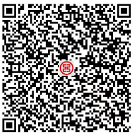 开户名称：中国机械工业质量管理协会  开户银行：工商行北京复外支行帐　　号：0200048509022300636单位银行汇款 ：                 微信汇款：开户名称：中国机械工业质量管理协会  开户银行：工商行北京复外支行帐　　号：0200048509022300636单位银行汇款 ：                 微信汇款：开户名称：中国机械工业质量管理协会  开户银行：工商行北京复外支行帐　　号：0200048509022300636单位银行汇款 ：                 微信汇款：开户名称：中国机械工业质量管理协会  开户银行：工商行北京复外支行帐　　号：0200048509022300636单位银行汇款 ：                 微信汇款：开户名称：中国机械工业质量管理协会  开户银行：工商行北京复外支行帐　　号：0200048509022300636单位银行汇款 ：                 微信汇款：开户名称：中国机械工业质量管理协会  开户银行：工商行北京复外支行帐　　号：0200048509022300636发票名称（开票用）发票内容□专票□普票□培训费□会务费   □会议费 开增值税发票信息：（信息须可复制粘贴）    ①纳税人识别号：.②开户银行：③账号：④地址： ⑤电话：开增值税发票信息：（信息须可复制粘贴）    ①纳税人识别号：.②开户银行：③账号：④地址： ⑤电话：开增值税发票信息：（信息须可复制粘贴）    ①纳税人识别号：.②开户银行：③账号：④地址： ⑤电话：开增值税发票信息：（信息须可复制粘贴）    ①纳税人识别号：.②开户银行：③账号：④地址： ⑤电话：开增值税发票信息：（信息须可复制粘贴）    ①纳税人识别号：.②开户银行：③账号：④地址： ⑤电话：发票内容□专票□普票□培训费□会务费   □会议费 参加培训人数（  ）人。开几张发票  （  ）人一张；共（  ）张。参加培训人数（  ）人。开几张发票  （  ）人一张；共（  ）张。参加培训人数（  ）人。开几张发票  （  ）人一张；共（  ）张。参加培训人数（  ）人。开几张发票  （  ）人一张；共（  ）张。参加培训人数（  ）人。开几张发票  （  ）人一张；共（  ）张。